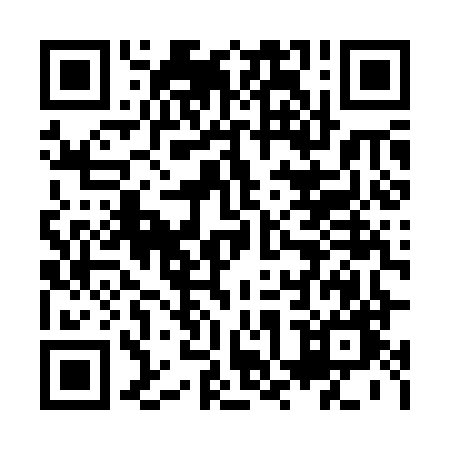 Prayer times for Baldovec, Czech RepublicWed 1 May 2024 - Fri 31 May 2024High Latitude Method: Angle Based RulePrayer Calculation Method: Muslim World LeagueAsar Calculation Method: HanafiPrayer times provided by https://www.salahtimes.comDateDayFajrSunriseDhuhrAsrMaghribIsha1Wed3:145:3012:505:558:1010:172Thu3:115:2812:505:568:1210:203Fri3:085:2712:505:568:1310:234Sat3:055:2512:495:578:1510:255Sun3:025:2312:495:588:1610:286Mon2:595:2212:495:598:1810:307Tue2:565:2012:496:008:1910:338Wed2:535:1912:496:018:2110:369Thu2:495:1712:496:028:2210:3910Fri2:465:1612:496:038:2310:4111Sat2:435:1412:496:038:2510:4412Sun2:405:1312:496:048:2610:4713Mon2:375:1112:496:058:2810:5014Tue2:345:1012:496:068:2910:5315Wed2:335:0812:496:078:3010:5516Thu2:335:0712:496:088:3210:5817Fri2:325:0612:496:088:3310:5818Sat2:325:0512:496:098:3410:5919Sun2:315:0312:496:108:3611:0020Mon2:315:0212:496:118:3711:0021Tue2:305:0112:496:118:3811:0122Wed2:305:0012:496:128:4011:0123Thu2:294:5912:506:138:4111:0224Fri2:294:5812:506:148:4211:0225Sat2:294:5712:506:148:4311:0326Sun2:284:5612:506:158:4411:0427Mon2:284:5512:506:168:4511:0428Tue2:284:5412:506:168:4711:0529Wed2:284:5312:506:178:4811:0530Thu2:274:5212:506:188:4911:0631Fri2:274:5212:506:188:5011:06